Pracovný list č.2Úloha č.1 (spoločná práca s učiteľom na precvičenie):Skupiny:§         I.M.T Smile§         Team§         Tublatanka§         DesmondSpeváci:
Ø       Kuly
Ø       Cmorík
Ø       Rakby
Ø       RytmusSpeváčky1.       Dara Rolins2.       Smatanová3.       Knechtová4.       VondráčkováAk si túto úlohu dokončil. Skús tieto odrážky a číslice nahradiť nejakými obrázkami.Úloha č. 2 (samostatná práca pre Teba s možnosťou získania jednotky ak bude patriť medzi prvých 3 najrýchlejších žiakov so správnym postupom vypracovania)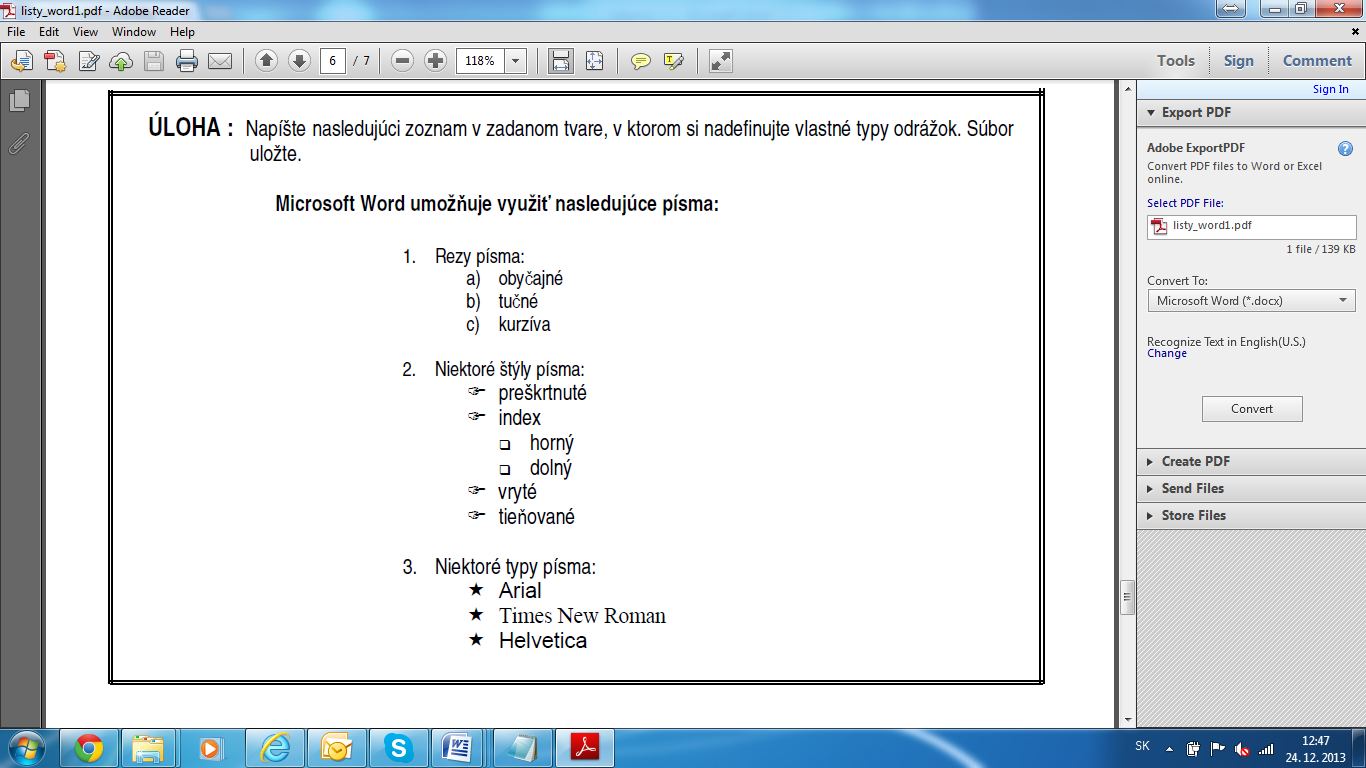 Úloha 3. (túto úlohu môžeme dať žiakom ak samostatnú úlohu, alebo može byť ako alternatíva miesto úlohy 2 -t.j. deťom, ktoré sú kreatívnejšie, alebo ktoré sú ešte hravejšie typy)

1. Napíš mená tvojich piatich spolužiakov, ktorí sú s tebou v triede. Samozrejme použi číslovanie. 2. Ku každému menu pod odrážkami napíš: a) farbu jeho vlasov, b) farbu jeho trička, c) a jeho vek. 3. Odrážky i číslovanie môže mať ľubovoľnú formu. Buď tvorivý a skús sa s úlohou „pohrať“. 4. Súbor ulož do svojho priečinka pod názvom zoznam.doc. Pre lepšie pochopenie úlohy je tu názorná ukážka, ako má úloha vyzerať. 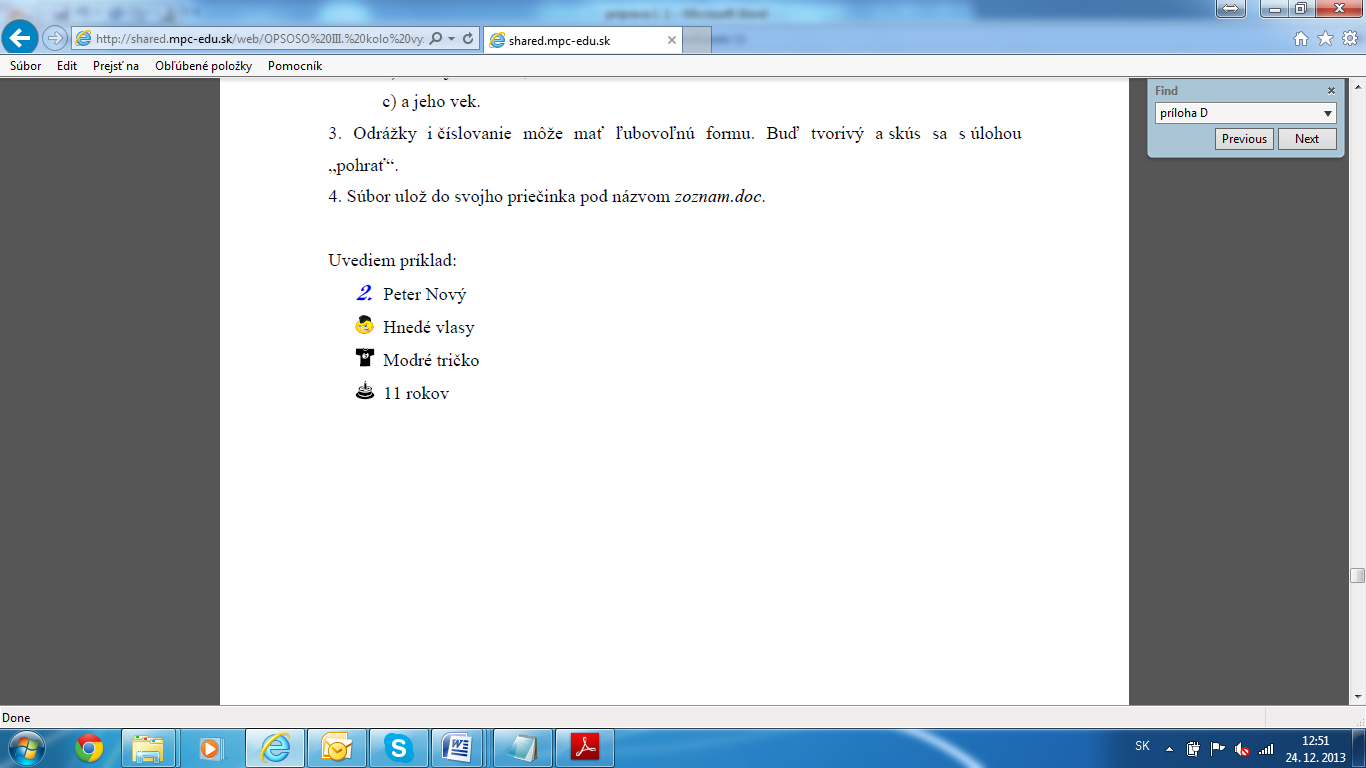 